 Pferdefreunde Violental und Fricktalischer Reiterclub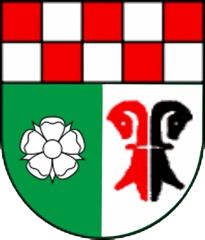 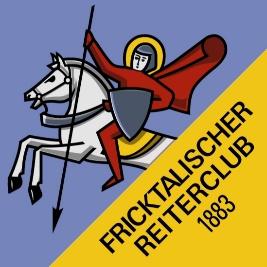 Dressurkurs mitChristine Stückelberger Wir freuen uns, euch einen Dressurkurs mit Christine Stückelberger anbieten zu können! Die Olympiasiegerin und Weltmeisterin aus der Schweiz wird international geschätzt für ihr feines und pferdegerechtes Reiten. Datum: 	18. und 19. Juni 2022Ort:	Reithalle im Haufgarten, EikenLeitung:       	Christine StückelbergerZielpublikum:	Interessierte Freizeit- und Turnierreiter auf allen Niveaus, die zum Wohle des Pferdes an sich selbst arbeiten möchtenKursinhalt: 	Zwei Dressur-Lektionen à je ca. 30 Min. (Pferde vor der Reitstunde nur im Schritt am langen Zügel geritten)Zuschauer:	Sind herzlich willkommen! Kosten pro Tag: 10 CHFKosten:	pro Reitstunde Mitglieder 120 CHF / Nichtmitglieder 130 CHF 	(Empfohlen Teilnahme an beiden Tagen)Zu den Mitgliedern zählen Aktivmitglieder der Vereine «Pferdefreunde Violental» und «Fricktalischer Reiterclub». Mitglieder haben Vorrang.Anmeldung bis spätestens 6. Juni 2022 per Mail an (begrenzte Platzzahl):stephanie.wegmann@gmail.comFolgende Angaben bitte bei der Anmeldung angeben:Name, Adresse und Telefonnummer des ReitersName des Pferdes sowie Signalement, Vater und MuttervaterAllenfalls zeitliche EinschränkungenZusammen mit der Anmeldebestätigung wird eine Rechnung verschickt.Anmeldung ist erst gültig, wenn der Kursbetrag einbezahlt ist.Zeiteinteilung wird nach Anmeldeschluss mitgeteilt. Anmeldung ist verbindlich. Bei Absage nach Nennschluss muss das Kursgeld bezahlt werden. Dies gilt auch bei Unfall/Verletzung von Pferd oder Reiter, Verzicht/Absage aus persönlichen Gründen oder witterungsbedingt. Es kann ein Ersatz gesucht werden.Abmeldung im Verhinderungsfall bitte rechtzeitig vor dem Anlass.Versicherung ist Sache der Teilnehmer. Reithelm ist Pflicht. Die Organisatoren lehnen jede Haftung ab. Wir freuen uns auf zahlreiche Reiterinnen und Reiter!Verein Pferdefreunde Violental & Fricktalischer Reiterclub